          BULLETIN N°16 – année 2018  										      L’année 2018, superbement commencée avec de belles sorties, en particulier notre rallye dans le Vexin, et des participations toujours au maximum, fut malheureusement marquée par un décès et des problèmes de santé pour plusieurs d’entre nous.Grâce à une amitié sans faille dont notre Club peut s’enorgueillir, l’année s’achève sur une note positive avec en perspective de beaux moments et de belles balades à partager ensemble.Bonnes fêtes de fin d’année. 						12 janvier 2019 	: Assemblée Générale02 février 2019	: sortie bowlingEric GOURDON        Austin Healey		Michel THOMAS       	DS21Manuel BENTO	Clio RS			LANGUEDOC	        	Cox		 Thierry CORBEAU	911			Velino TOSITTI	MGA	       J.Paul DUFOUR	Cab204		           Philippe GUIGNARD (membre sympathisant)J.Marie RENESSON 	A110		L’Assemblée Générale s’est déroulée comme les années précédentes à l’Auberge « La Montagne » à ARPAJONavec 56 personnes. Cette soirée s’est terminée dans une ambiance sympathique.Avant de sortir nos voitures, le Club a organisé son traditionnel tournoi de bowling suivi d’un repas.Cette soirée a réuni 26 personnes dans une ambiance conviviale.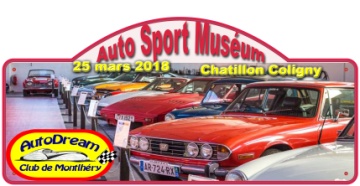 Sous un soleil un peu pâle, 27 équipages ont pris la direction de Chatillon Coligny. Après le repas, visite guidée du Château et de ses jardins, puis découverte de ce tout récent musée auto qui présente plus de 85 voitures de collection toutes marques.  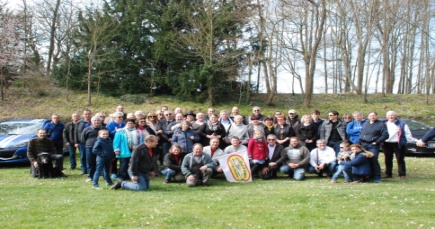 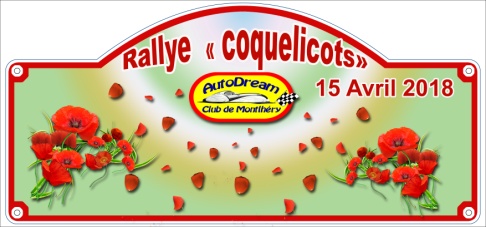 En ce dimanche 15 avril, une douzaine d’équipages s’étaient donné rendez-vous pour cette deuxième sortie de l’année. Cette balade avec road-book nous a permis de découvrir la région de Rambouillet avec un premier arrêt à l’Abbaye des Vaux de Cernay, puis la Celle les Bordes pour la visite du château avec une exposition de plus de 1000 trophées de chasse. Un bon repas dans une auberge clôtura la journée.Pour notre rallye des tours sur 2 jours, 22 équipages ont pu découvrir le Vexin sous le soleil.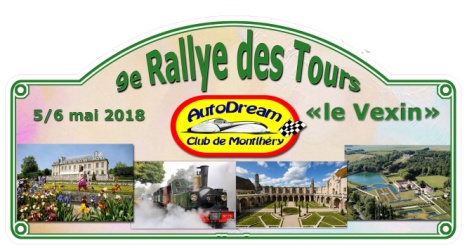 Après un arrêt petit-déjeuner, découverte d’Auvers sur Oise sur le chemin des Impressionnistes, Puis visite du Musée du Train de Butry où des passionnés qui restaurent d’anciennes machines nous ont fait revivre une autre époque. Dans l’après-midi 2 guides nous attendaient à l’Abbaye de Royaumont pour nous replonger au 12e siècle.Un bel hôtel face au golf d’Ennery, suivi d’un repas de crêpes clôturait cette journée bien remplie.Le dimanche nos « belles » se sont fait plaisir sur les petites routes du Vexin pour arriver à la Maison du Parc à Théméricourt qui retrace toute l’histoire du Vexin. Puis direction notre restaurant gastronomique « Château du Golf de Villarceaux ». 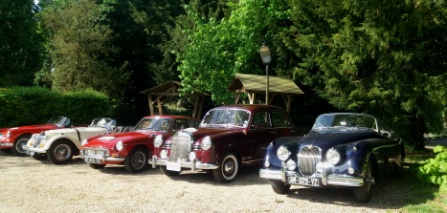 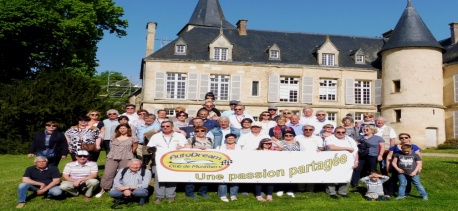 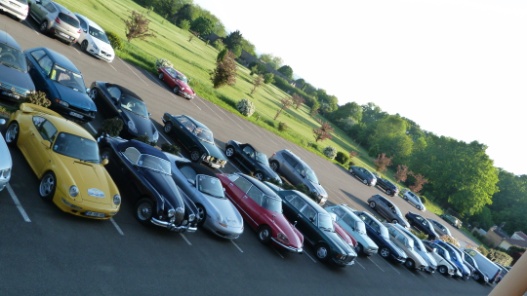 Après le repas et la remise des prix où les « petits » nouveaux du Clubont  brillé, visite du magnifique Domaine de Villarceaux.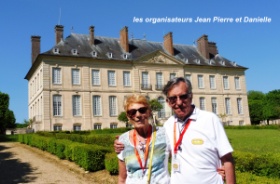 Rendez-vous l’année prochaine pour une nouvelle destination.Ce rallye exotique nous a emmené à la Ferme des autruches « l’autruche rieuse » de Montmachoux. L’originalité commençait par le repas typiquement autruche y compris le dessert fait avec des œufs d’autruche. Dans l’après-midi, visite commentée passionnante sur le monde particulier des autruches. 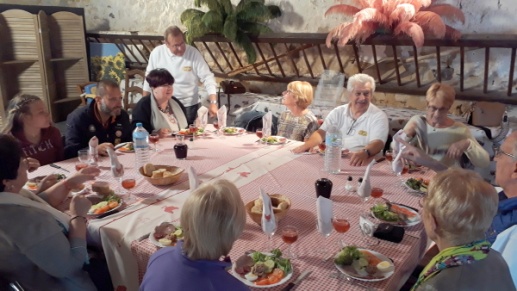 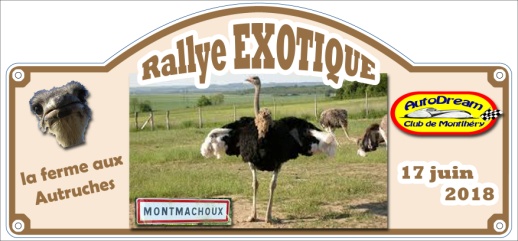 Savez-vous que ces « petites bêtes » peuvent atteindre 80 ans, 150kg, 2,50m. Un œuf d’autruche 	correspond à 24 œufs de poules, et ce sont ces « messieurs » qui les couvent pendant 48 jours.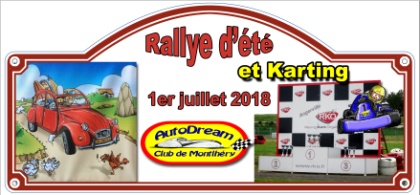 Pour rejoindre le circuit d’Angerville,  une douzaine d’équipages ont profité du rallye découverte.Après un repas sympa au restaurant du circuit, place à la compétition amicale avec12 équipages de 3 pilotes (un record). Après 1h30 de course, l’équipe de CyrilleChassefière accède à la première place du podium.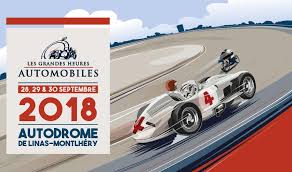 Pour cette 4e édition sous le soleil, la foule des grands jours s’était donné rendez-vousdans  le cadre incroyable de l’Autodrome de Montlhéry pour admirer les Ferrari, Porsche, Mc Laren, Ford, Groupe B etc., ainsi que tous les grands pilotes de l’époque.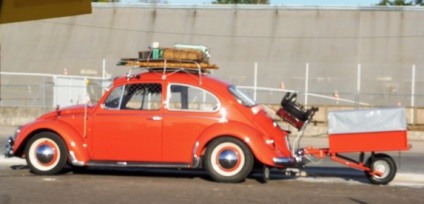 Bien entendu, notre Club était présent avec plus de 30 voitures exposées sur un emplacement privilégié au pied de l’anneau de 		    vitesse. le 7 octobre 2018 a eu lieu notre grande expo conférence annuelle avec comme   thème l’Odyssée Citroën et la Croisière jaune. Le hall d’exposition regroupait toutes les voitures de la marque jusqu’aux années 60.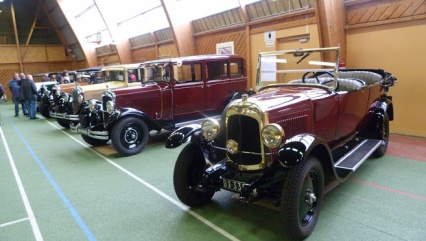 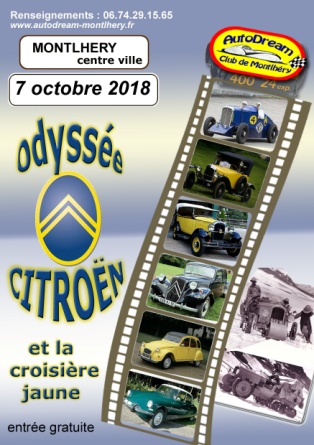 Bien entendu pour représenter la croisière jaune, 2 autochenilles étaient exposées pour rappeler cette extraordinaire  épopée des années 1930/31.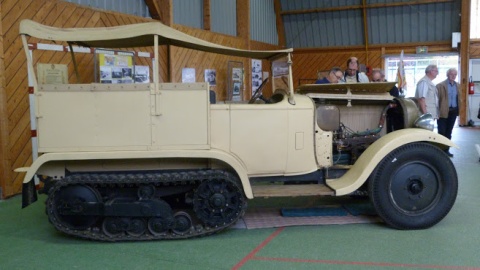 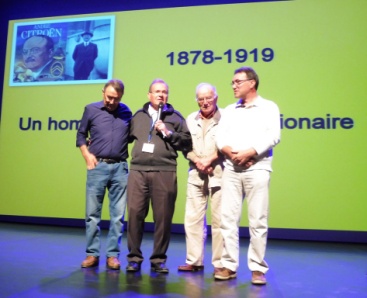 Notre ami Luc Kegreisz , son père et son oncle, représentants de la famille deAdolphe Kegresse inventeur de ces autochenilles, nous racontèrent de nombreuses anecdotes avec diapos à l’appui de ce périple exceptionnel.Comme chaque année, le Club participait au Montlhérython. Avec persévérance et dynamisme, nos hôtesse ont vendu de nombreux cadeaux surprises collectés au profit du téléthon avec une recette de 565€. Peu de voitures étaient au rendez-vous dû au temps peu clément et surtout à l’ambiance morose du pays « gilets jaunes ». 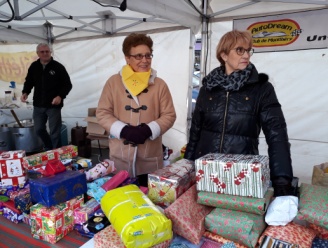 Les rassemblements mensuels le 2e dimanche de chaque mois Place Stetten à Montlhéry attirent un grand nombre de passionnés de voitures de collection.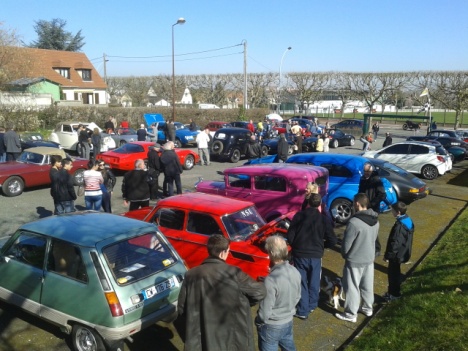 Ces rassemblements,  ouverts à tous, qui ont lieu quels que soit la météo et le calendrier des fêtes, connaissent un succès grandissant.12 Janvier 			AG Auberge de la Montagne2 Février (samedi)	Sortie Bowling « Chicago » Avrainville + restaurant     (JP DENIS)7 Avril			Rallye « du souvenir » Compiègne                                (Ch. DUJARDIN)18/19 Mai			10e Rallye des Tours « entre Loire et Sologne »          (JP.DENIS)16 Juin			Rallye » Boîtes aux Lettres » St Martin d’Abbat        (Ch. DUJARDIN)30 Juin			Sortie Karting (piste outdoor Angerville + Rallye d’été     (Bureau)15 Septembre		Expo conférence Montlhéry (thème à définir)        (Gérard et Christian)21/22 Septembre	Grandes Heures de l’Automobile (Autodrome Montlhéry)  (Bureau)	6 Octobre			Rallye d’automne – Yevre le Chatel                            (Ch. DUJARDIN)23 Novembre             Soirée raclette/Beaujolais                                                 (Bureau)7 Décembre			Téléthon Montlhéry					(Ch. DUJARDIN)Sorties annexes proposées (participation autodream inscription libre)Autodrome : consulter le site Paris Auto Events pour le calendrier completDivers :Ch’ti classic à Hardelot (Porsche) : les 7/8 Septembre-   autres à définirRassemblement mensuel (Place Stetten à Montlhéry) de 10h à 12h2e dimanche de chaque mois13 Janvier					12 Mai				 8 Septembre10 Février					 9 Juin				13 Octobre10 Mars					14 Juillet				10 Novembre14 Avril					11 Août				 8 Décembre